INLIEBEVOLLEHÄNDEABZUGEBENSchriftgröße passend für Sagrotan Spender (darauf achten, den Spruch ganz oben anzusetzen, sonst wird er sowie eure kreativen Verzierungen von dem Ausgabehals verdeckt!)INLIEBEVOLLEHÄNDEABZUGEBEN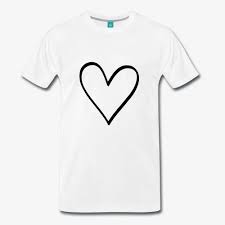 Schriftgröße passend für größere Spender wie Vorlage Nr. 1 und Nr. 2             INLIEBEVOLLEHÄNDEABZUGEBEN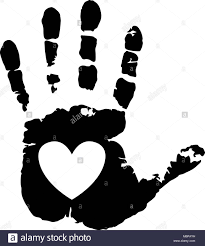                                       Schriftgröße passend für größere Spender wie Vorlage Nr. 1 und Nr. 2INLIEBEVOLLEHÄNDEABZUGEBEN                                         Schriftgröße passend für größere Spender wie Vorlage Nr. 1 und Nr. 2Lass paarBlasenblubbernSchriftgröße passend für größere Spender wie Vorlage Nr. 3WashandgoSchriftgröße passend für Sagrotan Spender und  größere Spender (Bei Verwendung für den Sagrotan Spender unbedingt darauf achten, den Spruch ganz oben anzusetzen, sonst wird er sowie eure kreativen Verzierungen von dem Ausgabehals verdeckt!)INLIEBEVOLLEHÄNDEABZUGEBENSchriftgröße passend für Sagrotan Spender (darauf achten, den Spruch ganz oben anzusetzen, sonst wird er sowie eure kreativen Verzierungen von dem Ausgabehals verdeckt!)